LA SECRETARIA ACADÉMICA DE LA FACULTAD DE ________________________ DE LA UNIVERSIDAD DISTRITAL FRANCISCO JOSÉ DE CALDASCERTIFICA:Que _________________________________, Identificada con Cédula de Ciudadanía Nº. __________________ de ___________, terminó el Plan de Estudios en _________ de ___________ y se graduó como ____________________________, de la Universidad Distrital Francisco José de Caldas, Facultad _______________________, según el Acta de Ceremonia de Grados No. ______ del _______ de_________, Número de Registro de Diploma y Acta de Grado __________, Libro __ de ________, Folio ______ y promedio acumulado de ______.La presente se expide a solicitud del interesado(a), a los _____ días del mes de _____ de ______.___________________________________Secretaria AcadémicaFacultad de ______________________________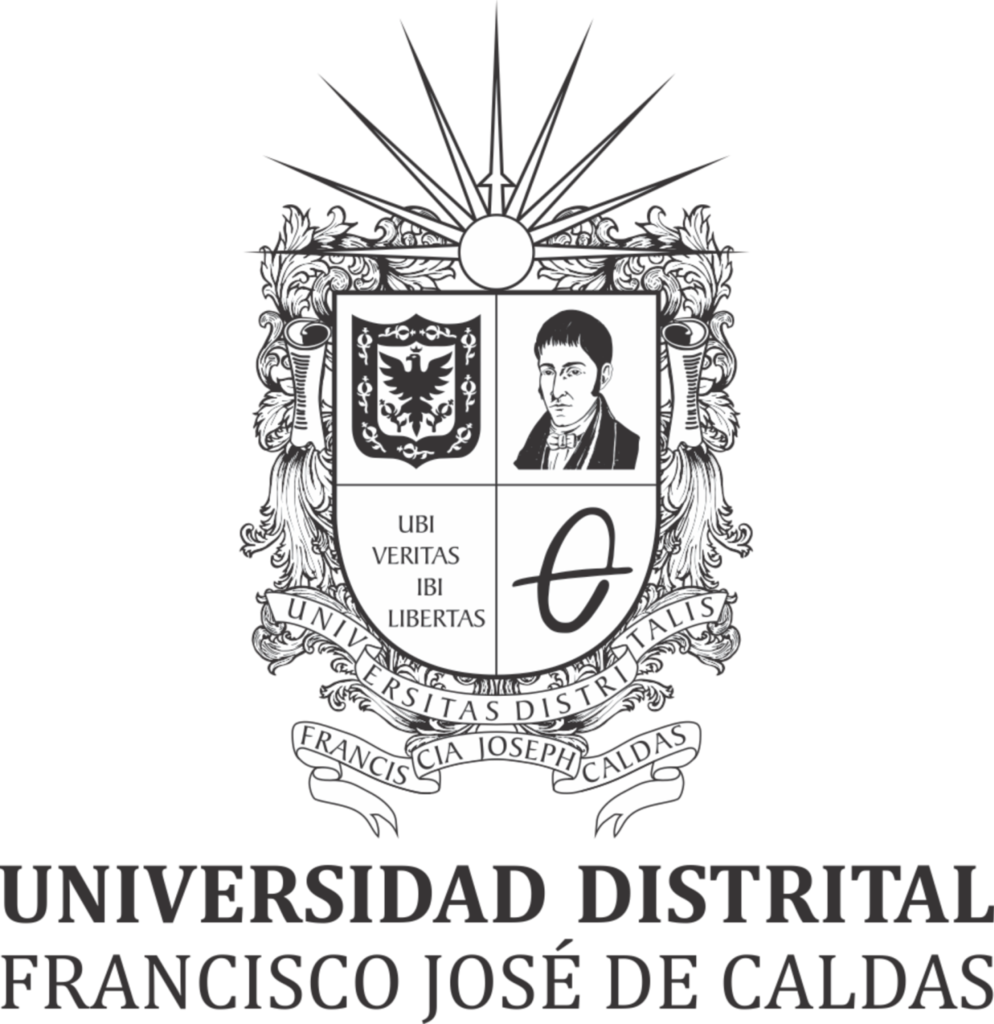   CERTIFICADO DE EGRESADOCódigo: ARC-PR-008-FR-13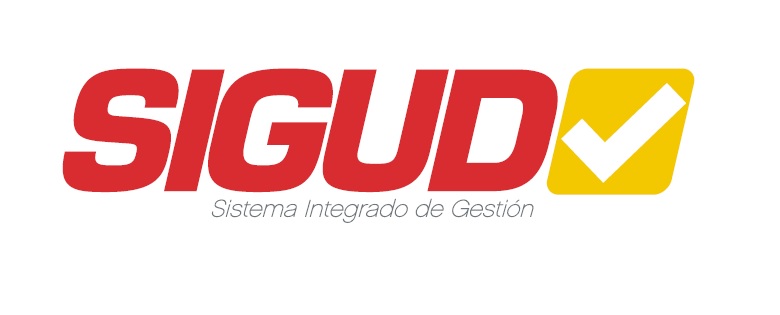 Macroproceso: Apoyo a lo Misional  Versión: 01Proceso: Admisiones, Registro y Control  Fecha de Aprobación:10/04/2017